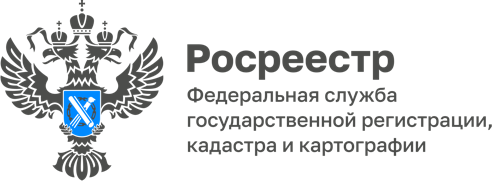 Изменения в законодательстве создают благоприятные условия для оформления прав на объекты недвижимостиВ марте текущего года вступивший в силу Федеральный закон от 28.06.2022 № 185-ФЗ «О внесении изменений в отдельные законодательные акты Российской Федерации» внес ряд изменений в Федеральный закон от 13.07.2015 № 218-ФЗ «О государственной регистрации недвижимости», предусматривающих, в частности: - определение полномочий публично-правовой компании «Роскадастр» по составлению в форме документа на бумажном носителе, подтверждающего содержание электронного документа, выписки из Единого государственного реестра недвижимости (далее – ЕГРН), удостоверяющей осуществленные государственный кадастровый учет и (или) государственную регистрацию прав, и выдаче такой выписки заявителям посредством курьерской доставки; - уточнение оснований для возврата заявления и документов, представленных для осуществления государственного кадастрового учета и государственной регистрации прав, без рассмотрения; - представление заявления о невозможности государственной регистрации перехода, прекращения, ограничения права и обременения объекта недвижимости без личного участия правообладателя (его законного представителя) такого объекта недвижимости также представителем, действующим на основании нотариально удостоверенной доверенности, а также погашения записи о таком заявлении в том числе при осуществлении государственной регистрации перехода, прекращения права собственности при личном участии законного представителя собственника объекта недвижимости; - установление возможности осуществления государственной регистрации прав на основании заявления и документов в форме электронных документов, представленных нотариусом, в случае отсутствия в ЕГРН записи о возможности представления в случае отчуждения соответствующего объекта недвижимости заявления о государственной регистрации перехода, прекращения права собственности на объект недвижимости и прилагаемых к нему документов в форме электронных документов, подписанных усиленной квалифицированной электронной подписью (УКЭП), при условии совершения сделки при личном участии правообладателя (его законного представителя); порядок осуществления государственной регистрации прав при отсутствии в ЕГРН записи о возможности на основании документов, подписанных УКЭП, теперь распространяется также на случаи подачи заявления о государственной регистрации договора об уступке прав требований по договору участия в долевом строительстве.Заместитель руководителя Татьяна Кривова отмечает, что внесенные изменения позволят создать более благоприятные условия для оформления прав на объекты недвижимости для граждан и повысить доступность государственных услуг, оказываемых Росреестром.С уважением,Балановский Ян Олегович,Пресс-секретарь Управления Росреестра по Волгоградской областиMob: +7(937) 531-22-98E-mail: pressa@voru.ru